 О проведении в муниципальном образовании «Маловоложикьинское» противопожарной операции «Жилище-2014»В соответствии с Федеральным Законом  Российской Федерации №69-ФЗ от 21 декабря 1994 года «О пожарной безопасности», Федеральным законом Российской Федерации № 123 от 22 июля 2008 года «Технический регламент  о требованиях пожарной безопасности», Приказом МЧС России №313 от 18 июня 2003 года «Правила  пожарной безопасности», в целях организации и осуществления мероприятий по обеспечению первичных мер пожарной безопасности в муниципальном образовании «Маловоложикьинское» Администрация муниципального образования «Маловоложикьинское»П О С Т А Н О В Л Я ЕТ:1. Провести в муниципальном образовании «Маловоложикьинское» противопожарную операцию «Жилище-2014» с 01 апреля по 15 декабря 2014 года.2.Утвердить прилагаемый план работы по подготовке и проведению противопожарной операции «Жилище-2014».3.Настоящее постановление  подлежит официальному опубликованию.4. Контроль за исполнением настоящего постановления возложить на специалиста 1 категории муниципального образования «Маловоложикьинское»  С.А.Романову.И.О.Главы муниципального образования  «Маловоложикьинское»                                                                                  С.А.Романова  Утвержден постановлением Администрации муниципального образования «Маловоложикьинское» от 13 марта 2014г. № 05ПЛАНработы по подготовке и проведению противопожарной операции «Жилище-2014»Администрациямуниципального образования«Маловоложикьинское» 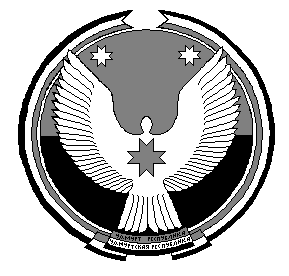  «Вуж Тылой» муниципал кылдытэтлэнадминистрациезПОСТАНОВЛЕНИЕПОСТАНОВЛЕНИЕПОСТАНОВЛЕНИЕ======================================================================от  13 марта  2014  года                                                                                             № 05======================================================================от  13 марта  2014  года                                                                                             № 05======================================================================от  13 марта  2014  года                                                                                             № 05№№Наименование мероприятия Срок исполнения Ответственный за исполнение 1.Предоставить списки многоквартирных  деревянных домов в ПЧ-22до 01.05.2014 г.Глава МО2.Провести сельские сходы с населением, на которых рассмотреть вопросы соблюдения мер противопожарной безопасности.в ходе проведения операцииГлава МОПЧ- 222.Организовать  проведение с жильцами инструктажей и бесед по мерам пожарной безопасности совместно с ОП ПЧ 27Постоянно Глава МООП ПЧ 273.Организовать проведение рейдов по проверке временных, бесхозных жилых строений, а так же иных мест.до 19.06.2013 до 18.11.2013 ОП ПЧ 274.Изготовить листовки по противопожарной тематике. Распространить в частном жилом секторе, общественных местах.Июнь 2013г.Октябрь 2013гГлава МО ОП ПЧ 27